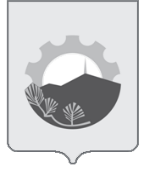 АДМИНИСТРАЦИЯ АРСЕНЬЕВСКОГО ГОРОДСКОГО ОКРУГА П О С Т А Н О В Л Е Н И ЕО признании утратившим силу  постановления  администрации Арсеньевского городского  округа от 16 марта 2017 года № 148-па «Об утверждении Положения о порядке организации и проведения на территории Арсеньевского городского округа общественных обсуждений, сроков представления, рассмотрения и оценки предложений граждан, организаций»В    соответствии с Федеральным законом от 06 октября 2003 года № 131-ФЗ «Об общих принципах организации местного самоуправления в Российской Федерации»,  руководствуясь Уставом Арсеньевского городского округа, администрация Арсеньевского городского округа ПОСТАНОВЛЯЕТ:          1. Признать утратившим силу   постановление администрации Арсеньевского городского округа от 16 марта 2017 года № 148-па «Об утверждении Положения о порядке организации и проведения на территории Арсеньевского городского округа общественных обсуждений, сроков представления, рассмотрения и оценки предложений граждан, организаций».          2. Организационному управлению администрации Арсеньевского городского округа (Абрамова) обеспечить официальное  опубликование и размещение на официальном сайте администрации Арсеньевского городского округа настоящего постановления.           3. Настоящее постановление вступает в силу после его официального опубликования.Врио Главы городского округа                                                                   В.С.Пивень11 сентября 2019 г.г.Арсеньев№663-па